指数运行情况分析一.市场表现SBL中国民企52指数本月开盘722.07点，最高750.61点，最低601.39点，收盘624.85点，下跌205.77点，跌幅24.8%。同期，上证综指跌幅14.4%，沪深300跌幅14.7%，深证成指跌幅13.7%；中小板指数跌幅9.71%；创业板指数跌幅11.15%。图表1：52指数与其他主要指数收盘情况2015年6月份SBL52中国民企成指、上证综合指数、深证成指、沪深300、中证民企200、深证民营指数日涨跌百分比数据走势叠加对比，如下图：图表2：三大指数市场表现对比图表3：SBL52指数与同类民企指数表现对比二.行业与公司权重本月市场仅一个行业实现上涨——仓储物流板块上涨6.49%；其他板块全部下跌，跌幅居前的行业为煤炭、日用化工、石油、互联网、商贸代理、造纸、证券、房地产、综合类，分别下跌27.34%、26.44%、25.87%、25.4%、24.9%、22.69%、21.49%、21.12%、21.12%。按照证监会行业分类，SBL52中国民企指数成分股中制造业40支，房地产与建筑业3支，金融业3支，批发零售业1支，信息技术业2支，公用事业1支，综合类2支；其市值占比分别为48.79%、8.04%、31.35%、3.92%、3.63%、2.03%、2.29%。金融板块市值占比较上个月大幅上升，因政府救市对金融股进行了维稳，而其他板块跌幅较大，总体市值占比明显下降。图表3：SBL52中国民企指数成分股行业分布图表4：SBL52中国民企指数成分股行业权重示意图SBL52中国民企指数成分股中，市值前5名为：中国平安、平安银行、民生银行、美的集团、比亚迪。三.相关性分析2015年7月SBL52中国民企成指、上证指数、沪深300的日涨跌数据进行相关性分析，分析结果如下表，可以看出：SBL52中国民企成指与各指数的相关性，其中，与沪深300的相关系数较高，为0.769，与上证综指的相关系数为0.382。图表5：2015年月7各指数相关系数四.风险收益特征分析风险收益特征是衡量一个指数化投资优劣性的最为重要的方面，下面我们通过各指数2015年7月数据来计算的平均回报率、波动率、β系数、夏普指数、詹森指数评价指标。计算中涉及的无风险利率取样本时段区间内一年期存款利率——2.25%（一年整存整取）折算成日利率。计算β系数的基准指数为沪深300指数。结果如下表所示：图表6：各指数风险收益特征对比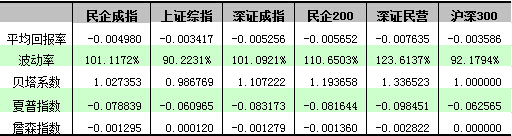 7月，从平均回报率来看，SBL52中国民企成指较中证民企200、深证民营、深证成指这三个指数要好。另外，SBL52中国民企成指波动率仍然略小于中证民企200、深证民营这两个同类指数，β系数也小于后两者，表现较为稳定。52指数上证深证成指深证民营中证民企200沪深300上月收盘830.624277.2214337.975701.162197.3	4473本月收盘624.853663.7312374.255139.961959.843816.70行业个股数量市值(亿元)占比制造业4012662.212548.79%房地产与建筑业32085.47868.04%金融业38135.67531.35%批发零售业11018.11573.92%信息技术业2941.41463.63%公用事业1527.90782.03%综合类2593.61112.29%总计5225950.4575100%民企成指上证综指沪深300民企成指1.00000.6820.769